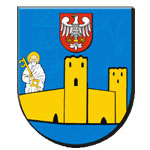         HARMONOGRAM DZIAŁAŃ GIMNAZJALISTY–  kandydata do szkoły ponadgimnazjalnej  dla młodzieży prowadzonej przezPOWIAT CIECHANOWSKI w ramach elektronicznej rekrutacjiNA ROK SZKOLNY 2017 / 2018ADRES  STRONY  INTERNETOWEJ  SYSTEMU:  www.ciechanow.edu.com.plL.pTerminDziałanie1od 8 majagodz. 10:00do 19 majagodz. 15:00Elektroniczny system rekrutacji do szkół ponadgimnazjalnych będzie dostępny od 29  kwietnia 2017 r. ______________________________________________________________________________________________________________Kandydaci do szkół ponadgimnazjalnych dla młodzieży zakładają swoje konta w Systemie https://www.ciechanow.edu.com.pl samodzielnie lub w macierzystym gimnazjum.Kandydaci wybierają maksymalnie trzy szkoły oraz układają listę wybranych oddziałów (dowolna liczba) w kolejności od najbardziej do najmniej preferowanego. ______________________________________________________________________________________________________________Kandydaci wypełniają i drukują wniosek z Systemu.Wydrukowany wniosek podpisany przez siebie i rodziców (prawnych opiekunów) oraz dokumenty potwierdzające spełnianie dodatkowych kryteriów w przypadku równorzędnych wyników np. oświadczenie       o wielodzietności kandydaci składają w szkole pierwszego wyboru.2od 23  czerwcagodz. 12:00do 28 czerwcagodz. 16:00Zmiana preferencji wyboru szkoły/oddziału.Kandydaci mogą zmienić decyzję dotyczącą wyboru szkół/oddziałów. W tym celu należy z jednym z rodziców/prawnych opiekunów udać się do szkoły pierwszego wyboru i wycofać złożony  wniosek, następnie po zalogowaniu się do systemu wprowadzić zmiany, wydrukować, podpisać „nowy” wniosek i złożyć go wraz z  innymi wymaganymi dokumentami w szkole pierwszego wyboru.3        5 lipcado godz. 16:00Listy kandydatów zakwalifikowanych i niezakwalifikowanych.Kandydat sprawdza na listach wywieszonych w szkołach, gdzie został zakwalifikowany (informacja w systemie zostanie opublikowana po godz. 16:00).4od 6 lipca odgodz. 10:00do 7 lipcado godz. 16:00Kandydaci  do szkół prowadzących kształcenie zawodowe otrzymują ze szkoły skierowanie na badania  do lekarza medycyny pracy, w celu uzyskania  zaświadczenia o braku przeciwwskazań zawodowych do podjęcia praktycznej nauki zawodu.5od 6 lipca odgodz. 10:00do 14 lipcado godz. 12:00Potwierdzenie woli przyjęcia.Kandydat potwierdza wolę podjęcia nauki w szkole, do której został zakwalifikowany poprzez złożenie oryginałów: świadectwa ukończenia gimnazjum, zaświadczenia o szczegółowych wynikach egzaminu gimnazjalnego oraz zaświadczenia lekarskiego o braku przeciwwskazań zdrowotnych do podjęcia praktycznej nauki zawodu.Uwaga! W przypadku niezłożenia oryginałów dokumentów w terminie, kandydat nie zostanie przyjęty do szkoły.614 lipcado godz. 16:00Listy kandydatów przyjętych  i  nieprzyjętych.Komisje rekrutacyjne ogłaszają listy kandydatów przyjętych i nieprzyjętych.7od 10 sierpnia do  godz. 10.00do 14 sierpnia  do  godz. 16.00Rekrutacja Uzupełniająca – kandydaci składają wniosek bezpośrednio w wybranej szkole dysponującej wolnymi miejscami  wraz z dokumentami potwierdzającymi spełnienie warunków lub kryteriów branych pod uwagę w postępowaniu rekrutacyjnym.